Stewardship: Motives of the Heart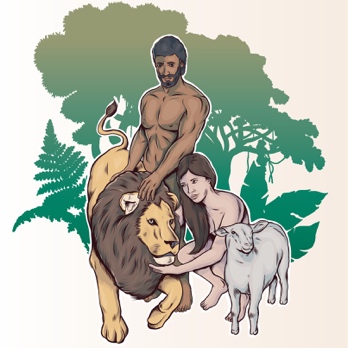 Discussion Questions – Stewards ReinstatedMake a list of several examples of good stewards in the secular world.  Try to think of both modern and historic figures, real and fictitious.  What characteristics do they have in common?What things are entrusted to the care of God’s stewards on this Earth?  Are they material, spiritual, or both?  Give examples. As stewards to God, what traits should we have in common with those you listed in the first question?  What additional traits should a religious steward have?How should religious stewards use the abilities and provisions with which they’ve been entrusted?  What does good stewardship in action look like?Provide three Bible verses or stories that demonstrate good spiritual stewardship.